                                                      KNITTED FRINGE                                                (Make 2 strips)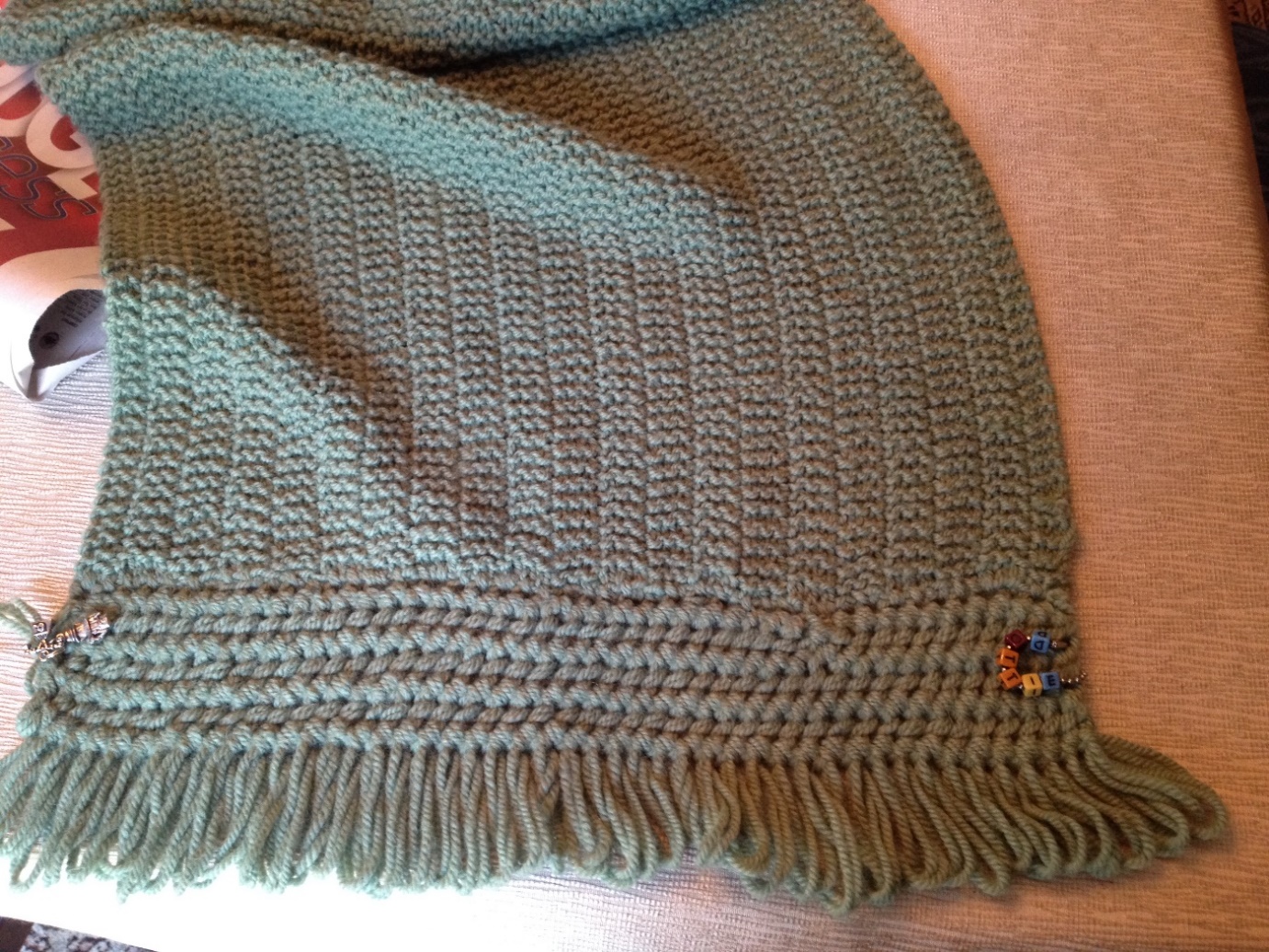 YARN OVER (YO)   PEARL (P)   TOGETHER (TOG)   STITCHES (STS)With 2 strands of yarn held together (TOG), cast on 8 stitches.Row 1:  YO (wrap yarn around right needle), P2TOG,  (YO, P2TOG),              3 times.   Repeat Row 1 until same length as lower edge of afghan.Next Row:  Work 6 sts and drop last 2 sts from left needle without working                    (to form loops when raveled).  Turn and bind off 6 sts loosely.                    Pin long side (opposite fringe) to edge of afghan and weave in                    same manner as with squares.  Ravel fringe and steam lightly.                    Do not cut.                                